"Я решил участвовать в Олимпиаде по обществознанию, так как я думаю, что это один из самых интересных предметов в школе. На нем мы изучаем много действительно полезных вещей, которые могут пригодиться в жизни. Мы изучаем предмет "Обществознание" с 6 класса, но я решился участвовать в Олимпиаде только в этом году, боялся возможного провала. Готовясь к олимпиаде, я испытал трудности по части права, большинство законов было написано "трудным" языком, иногда тяжело было разобраться с их сутью, но делать это надо обязательно. На муниципальном этапе мне особенно понравились задания, связанные с разными сферами деятельности человека, правом и государством. Они не составили трудностей в решении для меня. Одно из сложнейших заданий в Олимпиаде - написание эссе. Из предложенных тем я выбрал тему воспитания человека, так как я хотел затронуть важный аспект в жизни каждого человека,от которого зависит его судьба и жизнь. Таким образом, можно сказать, что все упражнения были довольно интересными и принесли мне нужный опыт, который обязательно понадобится в дальнейшей жизни".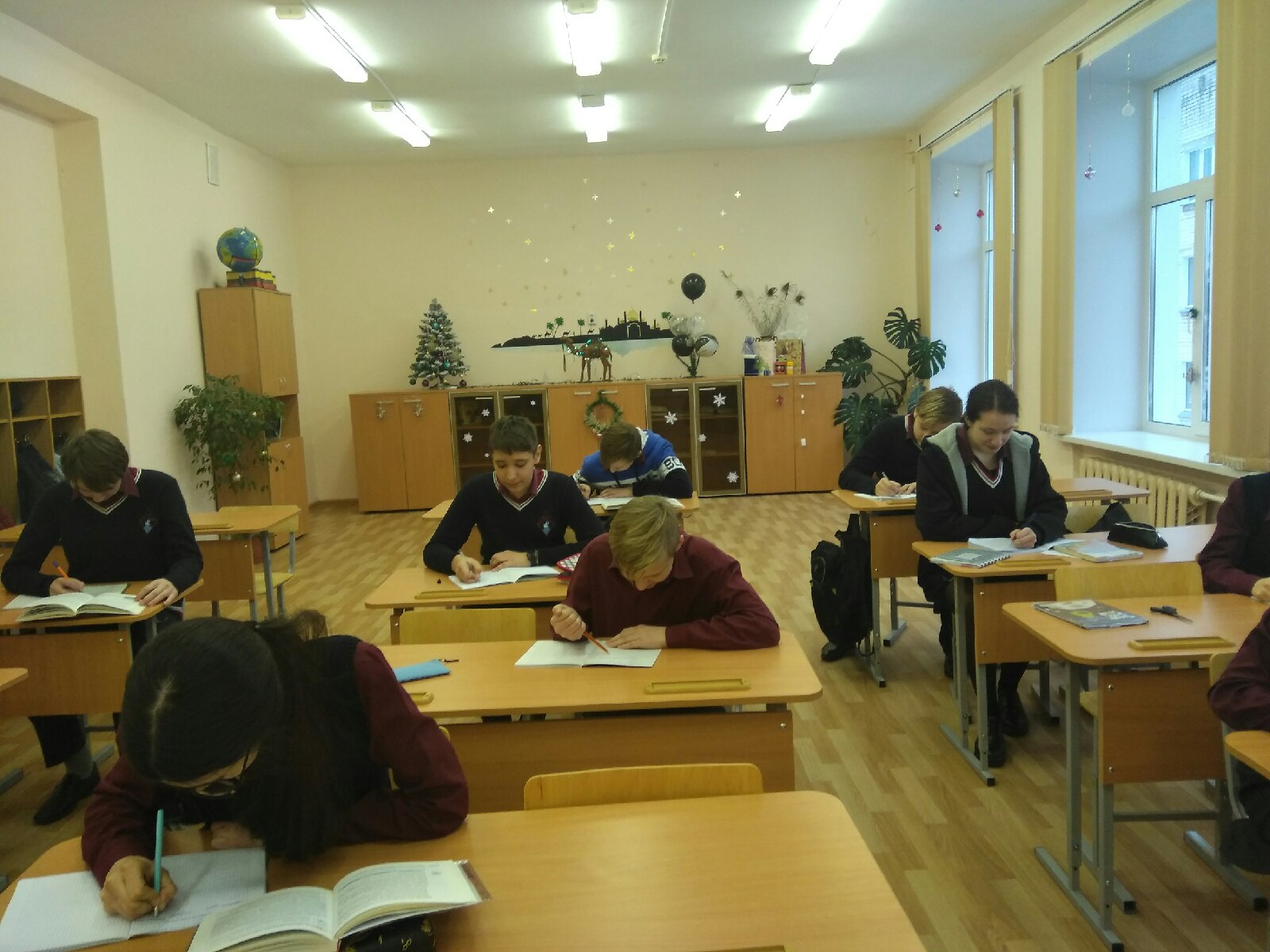 